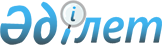 Об установлении квоты рабочих мест для инвалидов
					
			Утративший силу
			
			
		
					Постановление акимата Аккайынского района Северо-Казахстанской области от 12 апреля 2019 года № 85. Зарегистрировано Департаментом юстиции Северо-Казахстанской области 15 апреля 2019 года № 5348. Утратило силу постановлением акимата Аккайынского района Северо-Казахстанской области от 6 февраля 2023 года № 23
      Сноска. Утратило силу постановлением акимата Аккайынского района Северо-Казахстанской области от 06.02.2023 № 23 (вводится в действие по истечении десяти календарных дней после дня его первого официального опубликования).
      В соответствии с подпунктом 6) статьи 9 Закона Республики Казахстан от 6 апреля 2016 года "О занятости населения", подпунктом 1) статьи 31 Закона Республики Казахстан от 13 апреля 2005 года "О социальной защите инвалидов в Республике Казахстан", Правилами квотирования рабочих мест для инвалидов, утвержденными приказом Министра здравоохранения и социального развития Республики Казахстан от 13 июня 2016 года №498 "Об утверждении Правил квотирования рабочих мест для инвалидов", (зарегистрировано в Реестре государственной регистрации нормативных правовых актов под №14010), акимат Аккайынского района Северо-Казахстанской области ПОСТАНОВЛЯЕТ:
      1. Установить квоту рабочих мест для инвалидов от численности рабочих мест без учета рабочих мест на тяжелых работах, работах с вредными, опасными условиями труда, согласно приложению к настоящему постановлению.
      2. Признать утратившим силу постановление акимата Аккайынского района Северо-Казахстанской области "Об установлении квоты рабочих мест для инвалидов" от 17 апреля 2018 года № 95 (опубликовано 28 апреля 2018 года в Эталонном контрольном банке нормативных правовых актов Республики Казахстан в электронном виде, зарегистрировано в Реестре государственной регистрации нормативных правовых актов Республики Казахстан под № 4696).
      3. Коммунальному государственному учреждению "Отдел занятости и социальных программ акимата Аккайынского района Северо-Казахстанской области" в установленном законодательством Республики Казахстан порядке обеспечить:
      1) государственноую регистрацию настоящего постановления в республиканском государственном учреждении "Департамент юстиции Северо-Казахстанской области Министерства юстиции Республики Казахстан";
      2) в течении десяти календарных дней со дня государственной регистрации настоящего постановления направление его копии в бумажном и электронном виде на казахском и русском языках в Северо- Казахстанский региональный центр правовой информации – филиал республиканского государственного предприятия на праве хозяйственного ведения "Республиканский центр правовой информации" Министерства юстиции Республики Казахстан для официального опубликования и включения в Эталонный контрольный банк нормативных правовых актов Республики Казахстан;
      3) размещение настоящего постановления на интернет-ресурсе коммунального государственного учреждения "Аппарат акимат Аккайынского района Северо-Казахстанской области" после его официального опубликования.
      3. Контроль за исполнением настоящего постановления возложить на курирующего заместителя акима Аккайынского района Северо-Казахстанской области.
      4. Настоящее постановление вводится в действие по истечении десяти календарных дней после дня его первого официального опубликования. Квота рабочих мест для инвалидов от численности рабочих мест без учета рабочих мест на тяжелых работах, работах с вредными, опасными условиями труда 
      Сноска. Приложение в редакции постановления акимата Аккайынского района Северо-Казахстанской области от 06.01.2020 № 1 (вводится в действие по истечении десяти календарных дней после дня его первого официального опубликования).
					© 2012. РГП на ПХВ «Институт законодательства и правовой информации Республики Казахстан» Министерства юстиции Республики Казахстан
				Приложение к постановлению акимата Аккайынского района Северо-Казахстанской области № 85 от 12 апреля 2019 года
Наименование организации
Количество рабочих мест
Процент 
квоты
Количество рабочих мест, согласно установленной квоты (человек)
Товарищество с ограниченной ответственностью "Черкасское Агро"
50
2%
1